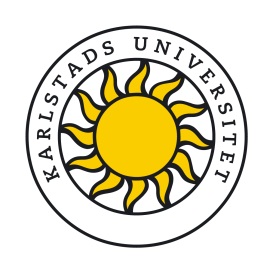 Föredragningslista för styrelsemöte 28 november 2019 
Plats: Selma Spa, Sunne08.15	1.	Mötets öppnande 	2.	Föredragningslistan 	3.	Föregående protokoll08.20	4.	Ekonomisk rapport, C2019/342		Föredragande: EvaLena Östlin		Informationsärende08.30	5.	Beslut om budget 2020, C2019/706		Föredragande: EvaLena Östlin		Beslutsärende09.00	6.	Rapport om intern styrning och kontroll, C2019/851		Föredragande: Karin Brattfjord		Beslutsärende09.15	7.	Beslut om mötestider höstterminen 2020, C2019/852		Föredragande: Anne-Christine Larsson Ljung		Beslutsärende09.20	8.	Internrevisionens rapport – Upphandling, C2019/853		Föredragande: Khoa Ståhl		Beslutsärende09.35	9.	Avrapportering informationssäkerhet och personuppgiftsincidenter		Föredragande: Conny Claesson och Niklas Nikitin 		Informationsärende09.50	10.	Redovisning av arbetet med tandhygienistutbildningen		Föredragande: Helene Hjalmarsson		Informationsärende10.30	11.	Studentkårens rapport		Föredragande: Sebastian Hardin		Informationsärende10.40	12a.	Rektors rapport		Föredragande: Johan Sterte		Informationsärende	12b.	Avrapportering – Representation, C2019/341		Informationsärende11.00	13.	Övriga frågor11.05	14.	Mötets avslutande11.20-12.00	Lunch